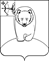 ДУМА АФАНАСЬЕВСКОГО МУНИЦИПАЛЬНОГО ОКРУГА КИРОВСКОЙ ОБЛАСТИПЕРВОГО СОЗЫВАР Е Ш Е Н И Е26.12.2022                                                                                      № 6/15   пгт АфанасьевоО ликвидации Контрольно-счётной комиссии и исполнительно-распорядительных органов Афанасьевского района Кировской областиВ соответствии со статьями 61-64 Гражданского кодекса Российской Федерации, Федеральным законом от 06.10.2003 № 131-ФЗ «Об общих принципах организации местного самоуправления в Российской Федерации», Законом Кировской области от 11.04.2022 № 56-ЗО "О преобразовании муниципальных образований Афанасьевского муниципального района Кировской области и наделении вновь образованного муниципального образования статусом муниципального округа", Дума Афанасьевского муниципального округа РЕШИЛА:1. Ликвидировать муниципальное казённое учреждение Контрольно-счётную комиссию Афанасьевского района Кировской области (ОГРН 1224300000077, ИНН 4302004425, юридический адрес: 613060, Кировская область, Афанасьевский район, пгт Афанасьево, ул. Красных Партизан, д. 5).1.1. Назначить ликвидационную комиссию в составе:Председатель комиссии: Бузмакова Светлана Николаевна.Заместитель председателя комиссии: Харина Замира Владимировна.Члены комиссии: Баженова Ольга Леонидовна, Черанёва Екатерина Александровна.2. Ликвидировать муниципальное казённое учреждение администрацию Афанасьевского района Кировской области (ОГРН 1024300965920, ИНН 4302000967, юридический адрес: 613060, Кировская область, Афанасьевский район, пгт Афанасьево, ул. Красных Партизан, д. 5).2.1. Назначить ликвидационную комиссию в составе:Председатель комиссии: Бузмакова Светлана Николаевна.Заместитель председателя комиссии: Харина Замира Владимировна.Члены комиссии: Баженова Ольга Леонидовна, Сюзева Ольга Геннадьевна.3. Ликвидировать муниципальное казённое учреждение администрацию Афанасьевского городского поселения Афанасьевского района Кировской области (ОГРН 1054302514738, ИНН 4302003189, юридический адрес: 613060, Кировская область, Афанасьевский район, пгт Афанасьево, ул. Красных Партизан, д. 7).3.1. Назначить ликвидационную комиссию в составе:Председатель комиссии: Бузмакова Светлана Николаевна.Заместитель председателя комиссии: Харина Замира Владимировна.Член комиссии: Загоскина Наталья Михайловна.4. Ликвидировать муниципальное казённое учреждение Муниципальное учреждение Администрацию Ичетовкинского сельского поселения Афанасьевского района Кировской области (ОГРН 1054302514518, ИНН 4302003100, юридический адрес: 613060, Кировская область, Афанасьевский район, д. Ичетовкины, ул. Солнечная, д. 5).4.1. Назначить ликвидационную комиссию в составе:Председатель комиссии: Бузмакова Светлана Николаевна.Заместитель председателя комиссии: Харина Замира Владимировна.Член комиссии: Белёва Елена Николаевна.5. Ликвидировать муниципальное казённое учреждение администрацию Бисеровского сельского поселения Афанасьевского района Кировской области (ОГРН 1054302514837, ИНН 4302003220, юридический адрес: 613070, Кировская область, Афанасьевский район, с. Бисерово, ул. Советская, д. 38).5.1. Назначить ликвидационную комиссию в составе:Председатель комиссии: Бузмакова Светлана Николаевна.Заместитель председателя комиссии: Харина Замира Владимировна.Член комиссии: Бисерова Людмила Сергеевна.  6. Ликвидировать муниципальное казённое учреждение администрацию Борского сельского поселения Афанасьевского района Кировской области (ОГРН 1054302514760, ИНН 4302003277, юридический адрес: 613074, Кировская область, Афанасьевский район, п. Бор, ул. Короленко, д. 26).6.1. Назначить ликвидационную комиссию в составе:Председатель комиссии: Бузмакова Светлана Николаевна. Заместитель председателя комиссии: Харина Замира Владимировна.Член комиссии: Сидорова Наталья Валерьевна.7. Ликвидировать муниципальное казённое учреждение администрацию Пашинского сельского поселения Афанасьевского района Кировской области (ОГРН 1054302515728, ИНН 4302003333, юридический адрес: 613090, Кировская область, Афанасьевский район, с. Пашино, пер. Школьный, д. 2).7.1. Назначить ликвидационную комиссию в составе:Председатель комиссии: Бузмакова Светлана Николаевна.Заместитель председателя комиссии: Харина Замира Владимировна.Член комиссии: Котегова Нина Васильевна.8. Ликвидировать муниципальное казённое учреждение администрацию Гординского сельского поселения Афанасьевского района Кировской области (ОГРН 1054302514551, ИНН 4302003125, юридический адрес: 613094, Кировская область, Афанасьевский район, с. Гордино, ул. Мира, д. 31).8.1. Назначить ликвидационную комиссию в составе:Председатель комиссии: Бузмакова Светлана Николаевна.Заместитель председателя комиссии: Харина Замира Владимировна.Член комиссии: Селукова Татьяна Георгиевна.9. Ликвидировать муниципальное казённое учреждение администрацию Лыткинского сельского поселения Афанасьевского района Кировской области (ОГРН 1054302515706, ИНН 4302003358, юридический адрес: 613097 Кировская область Афанасьевский район п. Лытка ул. Советская д. 2а).9.1. Назначить ликвидационную комиссию в составе:Председатель комиссии: Бузмакова Светлана Николаевна.Заместитель председателя комиссии: Харина Замира Владимировна.Член комиссии: Габова Елена Станиславовна.10. Председателю ликвидационных комиссий в течение 3 рабочих дней направить в регистрирующий орган уведомления о принятии решения о ликвидации юридических лиц указанных в пунктах 1-9 настоящего решения.11. Финансирование расходов, связанных с ликвидацией Контрольно-счётной комиссии и исполнительно-распорядительных органов Афанасьевского района Кировской области осуществляется за счёт средств ликвидируемых учреждений, с 01.01.2023 за счет средств администрации Афанасьевского муниципального округа Кировской области.12. Утвердить Порядок работы (функции) ликвидационных комиссий согласно приложению № 1.13. Утвердить План и сроки проведения ликвидационных мероприятий согласно приложению № 2.14. Настоящее решение вступает в силу в соответствии с действующим законодательством.Приложение № 1УТВЕРЖДЕНрешением Думы Афанасьевского муниципального округаКировской областиот 26.12.2022 № 6/15
ПОРЯДОК РАБОТЫ(функции) ликвидационных комиссий1. Общие положения1.1. Настоящий Порядок работы определяет функции ликвидационной комиссии, порядок принятия решений, полномочия председателя ликвидационной комиссии.1.2. Ликвидационная комиссия обеспечивает реализацию полномочий по управлению делами ликвидируемых юридических лиц в течение всего периода их ликвидации (далее – ликвидационная комиссия). Состав Ликвидационной комиссии утверждается решением Думы Афанасьевского муниципального округа.   2. Функции ликвидационной комиссии2.1. С целью осуществления полномочий по управлению делами ликвидируемых юридических лиц в течение всего периода их ликвидации, на ликвидационную комиссию возлагаются следующие функции:2.1.1. В сфере правового обеспечения:организация юридического сопровождения деятельности ликвидируемых юридических лиц, проведение правовой экспертизы актов, принимаемых ликвидационной комиссией.2.1.2. В сфере документационного обеспечения:координация документационного обеспечения и формирование архивных фондов.2.1.3. В сфере организации бюджетного процесса, ведения учета и отчетности:осуществление полномочий главного распорядителя бюджетных средств и главного администратора доходов.2.2. При исполнении функций ликвидационная комиссия руководствуется действующим законодательством, планом ликвидационных мероприятий и настоящим Порядком. 3. Порядок работы3.1. Ликвидационная комиссия со дня вступления в силу решения Думы Афанасьевского муниципального округа, утвердившего настоящий Порядок работы, приступает к мероприятиям по ликвидации юридических лиц, перечисленных в пунктах 1-9 решения. 3.2. В своей деятельности ликвидационная комиссия руководствуется законодательством Российской Федерации.3.3. Ликвидационная комиссия выступает в суде от имени ликвидируемых юридических лиц, указанных в пунктах 1-9 решения (далее – ликвидируемые юридические лица).3.4. Ликвидационная комиссия использует гербовую печать, иные печати и штампы ликвидируемых юридических лиц, бланки ликвидируемых юридических лиц.3.5. Ликвидационная комиссия осуществляет мероприятия в соответствии с планом и сроками проведения ликвидационных мероприятий.3.6. Выплаты кредиторам ликвидируемых юридических лиц денежных сумм производятся Ликвидационной комиссией в соответствии с промежуточным ликвидационным балансом, утверждаемым решением Думы Афанасьевского муниципального округа, начиная со дня его утверждения (за исключением кредиторов третьей и четвертой очереди) в очередности, установленной статьей 64 Гражданского кодекса Российской Федерации.3.7. Требования кредиторов каждой очереди удовлетворяются после полного удовлетворения требований кредиторов предыдущей очереди, за исключением требований кредиторов по обязательствам, обеспеченным залогом имущества ликвидируемых юридических лиц.3.8. При недостаточности имущества ликвидируемых юридических лиц оно распределяется между кредиторами соответствующей очереди пропорционально суммам требований, подлежащих удовлетворению, если иное не установлено законом.3.9. Требования кредитора, заявленные после истечения срока, установленного Ликвидационной комиссией для их предъявления, удовлетворяются из имущества ликвидируемых юридических лиц, оставшегося после удовлетворения требований кредиторов, заявленных в срок.3.10. Требования кредиторов, не удовлетворенные из-за недостаточности имущества ликвидируемых юридических лиц, считаются погашенными. Погашенными считаются также требования кредиторов, не признанные Ликвидационной комиссией, если кредитор не обращался с иском в суд, а также требования, в удовлетворении которых решением суда кредитору отказано.3.11. После завершения расчетов с кредиторами Ликвидационная комиссия составляет ликвидационный баланс, который утверждается Думой Афанасьевского муниципального округа.3.12. Оставшееся после завершения расчетов с кредиторами имущество ликвидируемых юридических лиц передается в состав казны Афанасьевского муниципального округа.3.13. Ликвидация юридических лиц, указанных в пунктах 1-9 решения, считается завершённой, а ликвидируемые юридические лица - прекратившими существование после внесения об этом записи в Единый государственный реестр юридических лиц.3.14. Ликвидационная комиссия решает все вопросы на своих заседаниях, собираемых по мере необходимости. Заседание Ликвидационной комиссии считается правомочным, если в нем принимает участие более половины ее членов. Члены Ликвидационной комиссии участвуют в заседании без права замены.3.15. Председатель Ликвидационной комиссии:- руководит деятельностью Ликвидационной комиссии и несет ответственность за выполнение возложенных на нее задач;- в пределах своей компетенции и в установленном порядке выдает доверенности, подписывает распоряжения, иные нормативные, организационно-распорядительные и финансово-хозяйственные документы, связанные с ликвидацией юридических лиц;- дает поручения членам Ликвидационной комиссии;- организует выполнение решений Ликвидационной комиссии, представляет ликвидируемые юридические лица, без доверенности во всех государственных органах, органах местного самоуправления, общественных, коммерческих и некоммерческих организациях;- в пределах своих полномочий своевременно принимает обращения граждан и общественных объединений, а также предприятий, учреждений и организаций, государственных органов и органов местного самоуправления, организует их рассмотрение членами Ликвидационной комиссии в порядке, установленном действующим законодательством и иными нормативными правовыми актами.3.16. Решения Ликвидационной комиссии принимаются простым большинством голосов присутствующих на заседании членов Ликвидационной комиссии. При равенстве голосов голос председателя является решающим.3.17. Документы от имени Ликвидационной комиссии подписываются ее председателем.3.18. На время отсутствия председателя Ликвидационной комиссии его обязанности исполняет заместитель председателя Ликвидационной комиссии.3.19. Председатель и члены ликвидационной комиссии могут быть привлечены к гражданской, административной и уголовной ответственности в случаях, предусмотренных действующим законодательством Российской Федерации.____________Приложение № 2УТВЕРЖДЕНрешением Думы Афанасьевского муниципального округаКировской областиот 26.12.2022 № 6/15
ПЛАНи сроки проведения ликвидационных мероприятий_________Председатель Думы Афанасьевскогомуниципального округа       Глава Афанасьевского муниципального округа  В.Н. Харина    Е.М. Белёва     №МероприятиеСрок исполненияОтветственный1Письменное информирование регистрирующего органа заявление (уведомление) по форме Р15016 с приложением решения о ликвидации (п. 1 ст. 61 ГК РФ, п. 1 ст. 20  федерального закона от 08.08.2001 г. № 129-ФЗ)Не позднее 29.12.2022В течение 3-х рабочих дней после даты принятия решения о ликвидацииПредседатель ликвидационной комиссии2Публикация сообщения о ликвидации в Едином федеральном реестре сведений о фактах деятельности юридических лиц (в ЕФРСФДЮЛ), в соответствии с пп. «н5» п.7 ст. 7.1 федерального закона от 08.08.2001 г. № 129-ФЗинтернет-сайт оператора (http://www.fedresurs.ru) в форме электронного сообщения, подписанного усиленной квалифицированной электронной подписью или через нотариусаНе позднее 29.12.2022В течение 3-х рабочих дней после даты принятия решения о ликвидацииПредседатель ликвидационной комиссии3Размещение информации о ликвидации в журнале «Вестник государственной регистрации», в соответствии с п. 1 ст. 63 ГК РФ, Приказом ФНС России от 16.06.2006 № САЭ 3 09/355@заполнение веб-заявки на сайте http://www.vestnik-gosreg.ru (в течение 10 рабочих днейс даты получения листа записи ЕГРЮЛ о ликвидации)Председатель ликвидационной комиссии4Выявление и письменное уведомление кредиторов о ликвидации(не менее двух месяцевс момента опубликования сообщения о ликвидации)Председатель ликвидационной комиссии5Составление и утверждение промежуточного ликвидационного баланса (после окончания срока для предъявления требований кредиторами, не ранее, чем через 2 месяца с момента публикации о ликвидации)Председатель ликвидационной комиссииДума Афанасьевского муниципального округа6Уведомление налогового органа о составлении промежуточного баланса (после утверждения промежуточного ликвидационного баланса,в течение 3 рабочих дней)Председатель ликвидационной комиссии7Выплата денежных сумм кредиторамСо дня утверждения промежуточного ликвидационного балансаПредседатель ликвидационной комиссии8Передача имущества ликвидируемого юридического лица в казну Афанасьевского муниципального округа Со дня утверждения промежуточного ликвидационного балансаПредседатель ликвидационной комиссии9Передача документации в архив  Со дня утверждения промежуточного ликвидационного балансаПредседатель ликвидационной комиссии10Составление и утверждение ликвидационного баланса (после завершения расчетов с кредиторами, в течение 14 дней)Председатель ликвидационной комиссииДума Афанасьевского муниципального округа11Подача пакета документов с заявлением по форме Р15016 в территориальный налоговый (регистрирующий) орган для государственной регистрации в связи с ликвидацией юридического лица (в течение 5 рабочих дней после утверждения ликвидационного баланса)Председатель ликвидационной комиссии12Получение листа записи ЕГРЮЛо ликвидации юридического лицаНа 6-й рабочий день после подачи документов в регистрирующий органПредседатель ликвидационной комиссии